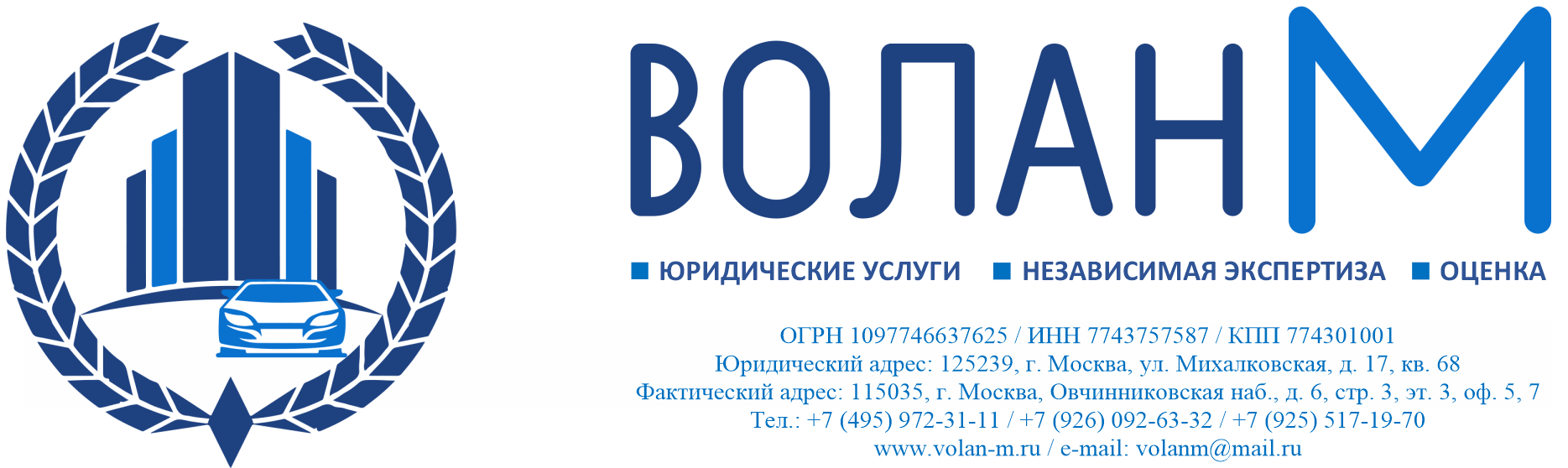 Документы, необходимые для оценки коммерческой недвижимостиВсе документы предоставляются в оригиналах, либо в копиях и оригиналах для обозрения. АДРЕС ООО «Волан М»г. Москва, м. Новокузнецкая, Овчинниковская набережная, дом 6, стр. 3 (3 этаж, офис 5). По предварительной записи с ПН-ПТ с 10 до 18, СБ с 11 до 17. 
Телефон: +7 495 972 31 11, +7 926 092 63 32. Сайт: www.volan-m.ru 
Почта: volanm@mail.ru
Наименование документаПодтверждение наличия документаПравоустанавливающие документыТехнические документы БТИ Поэтажный план, экспликация, технический паспорт (при наличии), кадастровый паспорт (при наличии) Документы по обременениям объекта – при наличии Реквизиты заказчика
(паспорт для физического лица, реквизиты компании для юридического лица) Справка о первоначальной, остаточной стоимости и дате постановки на бухгалтерский учет – если заказчиком/собственником объекта является юридическое лицо 